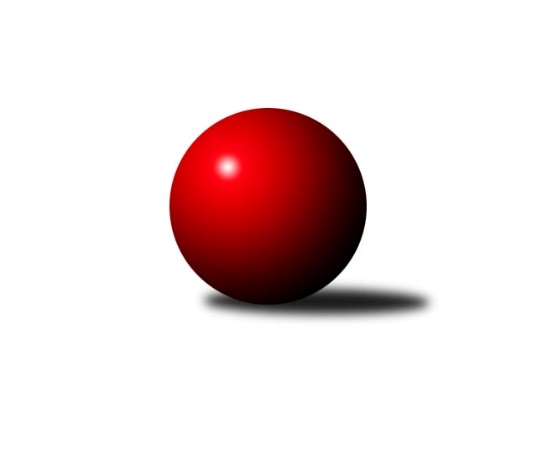 Č.18Ročník 2018/2019	1.3.2019Nejlepšího výkonu v tomto kole: 2673 dosáhlo družstvo: TJ Centropen Dačice CJihočeský KP2 2018/2019Výsledky 18. kolaSouhrnný přehled výsledků:TJ Blatná C	- TJ Lokomotiva České Velenice B	1:7	2545:2568	4.0:8.0	1.3.KK Lokomotiva Tábor	- TJ Centropen Dačice G	6:2	2505:2399	8.0:4.0	1.3.TJ Kunžak C	- TJ Spartak Trhové Sviny A	8:0	2564:2318	9.0:3.0	1.3.TJ Jiskra Nová Bystřice C	- Kuželky Borovany B	4:4	2631:2544	7.0:5.0	1.3.TJ Fezko Strakonice A	- TJ Sokol Chýnov A	0:0	0:0	0.0:0.0	1.3.TJ Centropen Dačice C	- TJ Sokol Slavonice B	7:1	2673:2529	8.0:4.0	1.3.Tabulka družstev:	1.	TJ Centropen Dačice C	17	13	0	4	92.0 : 44.0 	121.5 : 82.5 	 2541	26	2.	Kuželky Borovany B	18	12	2	4	93.5 : 50.5 	133.5 : 82.5 	 2539	26	3.	TJ Lokomotiva České Velenice B	17	11	2	4	87.5 : 48.5 	114.5 : 89.5 	 2544	24	4.	TJ Kunžak C	17	10	1	6	83.0 : 53.0 	118.0 : 86.0 	 2458	21	5.	TJ Sokol Slavonice B	15	9	1	5	67.0 : 53.0 	91.0 : 89.0 	 2503	19	6.	TJ Jiskra Nová Bystřice C	16	9	1	6	64.0 : 64.0 	96.5 : 95.5 	 2484	19	7.	TJ Blatná C	17	7	1	9	59.0 : 77.0 	99.0 : 105.0 	 2543	15	8.	TJ Sokol Chýnov A	16	7	0	9	58.0 : 70.0 	85.5 : 106.5 	 2458	14	9.	TJ Spartak Trhové Sviny A	17	6	0	11	53.0 : 83.0 	83.0 : 121.0 	 2477	12	10.	TJ Centropen Dačice G	15	4	0	11	43.5 : 76.5 	77.5 : 102.5 	 2467	8	11.	KK Lokomotiva Tábor	16	3	1	12	42.5 : 85.5 	78.5 : 113.5 	 2392	7	12.	TJ Fezko Strakonice A	17	3	1	13	49.0 : 87.0 	89.5 : 114.5 	 2459	7Podrobné výsledky kola:	 TJ Blatná C	2545	1:7	2568	TJ Lokomotiva České Velenice B	Filip Cheníček	 	 230 	 206 		436 	 0:2 	 441 	 	233 	 208		Jiří Novotný	Josef Mikeš *1	 	 191 	 204 		395 	 1:1 	 408 	 	218 	 190		Jiří Baldík	Jaroslav Pýcha	 	 223 	 213 		436 	 1:1 	 439 	 	220 	 219		Lukáš Holý	Miloš Rozhoň	 	 219 	 221 		440 	 1:1 	 443 	 	208 	 235		Roman Osovský	Zdeněk Svačina *2	 	 198 	 244 		442 	 1:1 	 407 	 	216 	 191		Petra Holá	Ondřej Fejtl	 	 211 	 185 		396 	 0:2 	 430 	 	220 	 210		David Marekrozhodčí: Zdeněk Svačinastřídání: *1 od 51. hodu Lukáš Drnek, *2 od 51. hodu Dana SoukupováNejlepší výkon utkání: 443 - Roman Osovský	 KK Lokomotiva Tábor	2505	6:2	2399	TJ Centropen Dačice G	Martin Hlaváč	 	 218 	 220 		438 	 2:0 	 415 	 	212 	 203		Karel Fabeš	Ondřej Novák	 	 211 	 228 		439 	 2:0 	 399 	 	201 	 198		Vlastimil Musel	Jolana Jelínková	 	 221 	 218 		439 	 2:0 	 364 	 	195 	 169		Stanislav Kučera	Šárka Aujezdská	 	 196 	 221 		417 	 1:1 	 419 	 	214 	 205		Aleš Láník	Robert Jančík	 	 174 	 182 		356 	 0:2 	 396 	 	188 	 208		Eva Fabešová	Martin Jinda	 	 198 	 218 		416 	 1:1 	 406 	 	184 	 222		Dušan Rodekrozhodčí: Ondřej ZdeněkNejlepšího výkonu v tomto utkání: 439 kuželek dosáhli: Ondřej Novák, Jolana Jelínková	 TJ Kunžak C	2564	8:0	2318	TJ Spartak Trhové Sviny A	Lukáš Brtník	 	 200 	 203 		403 	 1:1 	 388 	 	203 	 185		Josef Troup	Jan Zeman	 	 215 	 209 		424 	 2:0 	 393 	 	189 	 204		František Vávra	Ondřej Mrkva	 	 217 	 209 		426 	 2:0 	 403 	 	205 	 198		Jan Dvořák	Vlastimil Škrabal	 	 200 	 235 		435 	 1:1 	 406 	 	208 	 198		Josef Svoboda	Karel Hanzal	 	 192 	 240 		432 	 1:1 	 386 	 	197 	 189		Pavel Stodolovský	Michal Horák	 	 215 	 229 		444 	 2:0 	 342 	 	177 	 165		Ladislav Kazdarozhodčí: Brtník LukášNejlepší výkon utkání: 444 - Michal Horák	 TJ Jiskra Nová Bystřice C	2631	4:4	2544	Kuželky Borovany B	Josef Ivan	 	 240 	 226 		466 	 2:0 	 390 	 	197 	 193		Václav Ondok	Aleš Bláha	 	 215 	 224 		439 	 1:1 	 453 	 	212 	 241		Karel Jirkal	Veronika Pýchová	 	 218 	 200 		418 	 0:2 	 467 	 	257 	 210		Jan Kobliha	Zdeněk Hrbek	 	 193 	 214 		407 	 1:1 	 408 	 	207 	 201		Jindřich Soukup	Barbora Pýchová	 	 253 	 218 		471 	 2:0 	 375 	 	178 	 197		Jiří Malovaný *1	Petr Tomek	 	 220 	 210 		430 	 1:1 	 451 	 	219 	 232		Pavel Zemanrozhodčí: ved.družstvastřídání: *1 od 55. hodu Jitka ŠimkováNejlepší výkon utkání: 471 - Barbora Pýchová	 TJ Fezko Strakonice A	0	0:0	0	TJ Sokol Chýnov Arozhodčí: 	 TJ Centropen Dačice C	2673	7:1	2529	TJ Sokol Slavonice B	Josef Bárta	 	 205 	 205 		410 	 1:1 	 406 	 	200 	 206		Kateřina Matoušková	Jakub Stuchlík	 	 233 	 253 		486 	 2:0 	 434 	 	221 	 213		David Drobilič	Michal Waszniovski	 	 242 	 219 		461 	 2:0 	 418 	 	200 	 218		Jiří Ondrák ml.	Radek Beranovský	 	 232 	 250 		482 	 2:0 	 421 	 	211 	 210		Jindra Kovářová	Jiří Cepák	 	 202 	 177 		379 	 0:2 	 421 	 	225 	 196		Jiří Matoušek	Lukáš Štibich	 	 233 	 222 		455 	 1:1 	 429 	 	247 	 182		Láďa Chaluparozhodčí: Štibich KNejlepší výkon utkání: 486 - Jakub StuchlíkPořadí jednotlivců:	jméno hráče	družstvo	celkem	plné	dorážka	chyby	poměr kuž.	Maximum	1.	Karel Jirkal 	Kuželky Borovany B	474.77	308.5	166.2	1.5	9/9	(507)	2.	Lukáš Štibich 	TJ Centropen Dačice C	450.65	305.7	145.0	2.8	8/9	(494)	3.	Michal Waszniovski 	TJ Centropen Dačice C	448.17	304.7	143.5	2.9	9/9	(484)	4.	Karel Koubek 	TJ Blatná C	447.47	303.8	143.7	4.3	6/7	(480)	5.	Petr Tomek 	TJ Jiskra Nová Bystřice C	440.77	298.5	142.2	2.9	6/8	(471)	6.	Jaroslav Pýcha 	TJ Blatná C	438.36	300.7	137.6	6.4	5/7	(466)	7.	David Marek 	TJ Lokomotiva České Velenice B	435.53	296.4	139.1	4.0	10/10	(492)	8.	Daniel Aujezdský 	KK Lokomotiva Tábor	434.68	301.0	133.6	5.4	5/7	(455)	9.	Karel Filek 	TJ Fezko Strakonice A	432.39	300.5	131.9	5.1	6/8	(468)	10.	Karel Kunc 	TJ Centropen Dačice C	432.30	298.0	134.3	4.7	8/9	(492)	11.	Michal Horák 	TJ Kunžak C	432.26	293.9	138.4	4.8	8/8	(501)	12.	Barbora Pýchová 	TJ Jiskra Nová Bystřice C	432.19	297.0	135.2	4.1	7/8	(498)	13.	Miloš Rozhoň 	TJ Blatná C	431.33	296.4	135.0	6.0	6/7	(458)	14.	Jan Kobliha 	Kuželky Borovany B	430.92	290.9	140.0	4.5	8/9	(467)	15.	Bohumil Maroušek 	TJ Lokomotiva České Velenice B	428.54	296.4	132.2	5.8	9/10	(494)	16.	Jan Novák 	TJ Sokol Chýnov A	427.86	290.8	137.1	3.8	7/8	(490)	17.	Jiří Ondrák  ml.	TJ Sokol Slavonice B	427.73	290.6	137.1	6.0	7/8	(463)	18.	Jan Dvořák 	TJ Spartak Trhové Sviny A	427.56	293.9	133.6	6.0	9/9	(462)	19.	Pavel Bronec 	TJ Sokol Chýnov A	427.54	290.3	137.2	6.2	8/8	(489)	20.	Jindra Kovářová 	TJ Sokol Slavonice B	427.52	293.3	134.3	4.4	8/8	(450)	21.	Pavel Zeman 	Kuželky Borovany B	427.46	296.2	131.2	6.6	9/9	(479)	22.	Josef Troup 	TJ Spartak Trhové Sviny A	425.77	292.0	133.7	6.5	9/9	(471)	23.	Miroslav Mašek 	TJ Sokol Chýnov A	424.47	292.4	132.0	6.4	8/8	(463)	24.	Zdeněk Svačina 	TJ Blatná C	424.35	299.1	125.2	8.9	7/7	(467)	25.	Pavel Stodolovský 	TJ Spartak Trhové Sviny A	423.39	292.0	131.4	6.3	9/9	(461)	26.	Roman Osovský 	TJ Lokomotiva České Velenice B	422.94	287.4	135.5	6.8	9/10	(478)	27.	Ondřej Novák 	KK Lokomotiva Tábor	421.66	291.5	130.2	6.3	5/7	(478)	28.	Karel Fabeš 	TJ Centropen Dačice G	421.63	293.7	127.9	7.4	7/8	(467)	29.	Lukáš Brtník 	TJ Kunžak C	421.39	285.9	135.5	5.6	8/8	(460)	30.	Josef Mikeš 	TJ Blatná C	420.80	294.2	126.6	6.5	5/7	(487)	31.	Václav Ondok 	Kuželky Borovany B	419.54	294.5	125.0	5.2	9/9	(474)	32.	Jiří Baldík 	TJ Lokomotiva České Velenice B	419.47	291.6	127.9	7.9	10/10	(484)	33.	Lukáš Drnek 	TJ Blatná C	419.20	292.1	127.1	7.9	6/7	(457)	34.	Ondřej Fejtl 	TJ Blatná C	419.12	291.8	127.3	9.2	6/7	(469)	35.	Dušan Straka 	TJ Sokol Chýnov A	418.42	285.5	133.0	6.5	8/8	(455)	36.	Vlastimil Musel 	TJ Centropen Dačice G	417.93	291.1	126.8	6.4	7/8	(450)	37.	Václav Valhoda 	TJ Fezko Strakonice A	417.84	286.5	131.3	5.3	7/8	(459)	38.	Jiří Ondrák  st.	TJ Sokol Slavonice B	416.83	292.2	124.7	5.6	6/8	(435)	39.	Jiří Melhuba 	TJ Jiskra Nová Bystřice C	415.42	285.8	129.6	5.8	6/8	(474)	40.	Dušan Rodek 	TJ Centropen Dačice G	414.61	287.4	127.2	5.2	7/8	(479)	41.	Josef Ivan 	TJ Jiskra Nová Bystřice C	414.11	286.5	127.6	7.6	6/8	(466)	42.	Karel Palán 	TJ Fezko Strakonice A	413.82	289.0	124.8	6.4	7/8	(458)	43.	Martin Hlaváč 	KK Lokomotiva Tábor	413.26	290.7	122.5	9.9	6/7	(439)	44.	Kateřina Matoušková 	TJ Sokol Slavonice B	413.25	286.8	126.4	7.4	6/8	(466)	45.	Jiří Cepák 	TJ Centropen Dačice C	413.17	290.9	122.3	8.5	7/9	(457)	46.	Martin Krajčo 	TJ Fezko Strakonice A	413.17	287.8	125.3	8.1	8/8	(439)	47.	Ondřej Mrkva 	TJ Kunžak C	411.97	287.1	124.9	8.6	7/8	(461)	48.	Zdeněk Hrbek 	TJ Jiskra Nová Bystřice C	411.79	291.0	120.8	9.0	7/8	(457)	49.	Rudolf Borovský 	TJ Sokol Slavonice B	411.29	285.3	126.0	8.6	7/8	(457)	50.	Josef Svoboda 	TJ Spartak Trhové Sviny A	410.87	288.6	122.2	7.6	9/9	(452)	51.	Šárka Aujezdská 	KK Lokomotiva Tábor	409.75	288.4	121.3	6.0	7/7	(472)	52.	Petra Holá 	TJ Lokomotiva České Velenice B	407.26	289.4	117.9	7.9	10/10	(493)	53.	Karel Hanzal 	TJ Kunžak C	407.25	282.8	124.5	7.5	8/8	(474)	54.	Stanislav Kučera 	TJ Centropen Dačice G	403.86	296.3	107.6	9.6	7/8	(450)	55.	Josef Bárta 	TJ Centropen Dačice C	403.75	289.3	114.4	9.5	8/9	(445)	56.	Jan Zeman 	TJ Kunžak C	403.69	285.9	117.8	8.6	8/8	(444)	57.	Pavel Poklop 	TJ Fezko Strakonice A	402.66	285.3	117.4	9.0	8/8	(444)	58.	Ladislav Kazda 	TJ Spartak Trhové Sviny A	402.51	276.9	125.6	9.2	7/9	(453)	59.	Ladislav Bouda 	TJ Centropen Dačice C	400.00	277.1	122.9	10.3	7/9	(438)	60.	Jindřich Soukup 	Kuželky Borovany B	399.49	283.7	115.7	9.9	8/9	(446)	61.	Veronika Pýchová 	TJ Jiskra Nová Bystřice C	396.37	284.4	112.0	9.4	6/8	(418)	62.	Milan Švec 	TJ Jiskra Nová Bystřice C	396.08	283.3	112.8	10.3	6/8	(437)	63.	Vladimír Talian 	TJ Spartak Trhové Sviny A	392.93	279.0	113.9	11.0	6/9	(423)	64.	Tereza Kovandová 	TJ Sokol Chýnov A	391.73	283.5	108.2	11.2	7/8	(442)	65.	Martin Jinda 	KK Lokomotiva Tábor	387.72	280.4	107.3	10.5	6/7	(438)	66.	Vlastimil Škrabal 	TJ Kunžak C	385.56	272.4	113.2	9.1	8/8	(451)	67.	Libuše Hanzálková 	TJ Sokol Chýnov A	376.81	267.9	108.9	11.5	8/8	(423)		Radek Beranovský 	TJ Centropen Dačice C	472.75	302.8	170.0	2.8	2/9	(501)		Ondra Baštář 	TJ Centropen Dačice G	450.00	292.0	158.0	6.0	1/8	(450)		Jiří Novotný 	TJ Lokomotiva České Velenice B	449.00	316.5	132.5	4.8	2/10	(481)		Rudolf Baldík 	TJ Lokomotiva České Velenice B	448.63	302.3	146.4	2.6	5/10	(533)		Karel Štibich 	TJ Centropen Dačice C	447.00	302.0	145.0	5.0	1/9	(447)		Láďa Chalupa 	TJ Sokol Slavonice B	440.96	299.1	141.8	4.8	4/8	(475)		Oldřich Roubek 	TJ Sokol Chýnov A	438.67	300.7	138.0	2.7	1/8	(446)		Stanislav Tichý 	TJ Sokol Slavonice B	437.67	298.7	139.0	6.8	4/8	(497)		Zdeněk Samec 	KK Lokomotiva Tábor	437.40	300.0	137.4	4.8	1/7	(463)		Milan Míka 	Kuželky Borovany B	435.33	299.0	136.3	6.7	3/9	(474)		Jakub Kadrnoška 	TJ Sokol Slavonice B	434.00	288.0	146.0	8.0	1/8	(434)		Karel Cimbálník 	TJ Sokol Slavonice B	427.50	296.0	131.5	7.0	2/8	(458)		Luboš Vrecko 	TJ Jiskra Nová Bystřice C	426.75	304.0	122.8	8.8	1/8	(447)		Libuše Hanzalíková 	TJ Kunžak C	426.00	294.0	132.0	5.0	1/8	(426)		Jakub Stuchlík 	TJ Centropen Dačice C	422.19	289.4	132.8	7.3	4/9	(486)		Aleš Láník 	TJ Centropen Dačice G	421.95	283.9	138.1	5.8	4/8	(446)		Aleš Bláha 	TJ Jiskra Nová Bystřice C	420.22	289.9	130.3	6.3	4/8	(458)		Ivan Baštář 	TJ Centropen Dačice G	418.33	296.5	121.8	10.0	3/8	(445)		David Drobilič 	TJ Sokol Slavonice B	415.20	292.6	122.7	6.4	5/8	(454)		Jiří Matoušek 	TJ Sokol Slavonice B	413.00	281.3	131.7	5.0	3/8	(437)		Radka Burianová 	TJ Kunžak C	412.50	291.5	121.0	6.5	2/8	(415)		Lukáš Holý 	TJ Lokomotiva České Velenice B	411.00	274.2	136.8	6.2	6/10	(464)		Karel Koubek 	TJ Blatná C	411.00	277.0	134.0	8.0	1/7	(411)		Martin Rod 	TJ Fezko Strakonice A	410.83	289.7	121.1	8.5	4/8	(446)		František Vávra 	TJ Spartak Trhové Sviny A	410.83	295.4	115.5	10.3	4/9	(468)		Radim Mareš 	KK Lokomotiva Tábor	410.00	287.0	123.0	11.0	1/7	(410)		David Mihal 	TJ Centropen Dačice G	408.06	284.8	123.3	6.6	4/8	(433)		Eva Fabešová 	TJ Centropen Dačice G	403.70	279.4	124.3	8.7	5/8	(427)		Martin Kubeš 	TJ Centropen Dačice G	400.20	277.8	122.4	10.0	5/8	(432)		Miroslav Kocour 	TJ Fezko Strakonice A	399.00	279.3	119.8	9.0	4/8	(430)		Jiří Minařík 	TJ Blatná C	396.00	274.0	122.0	4.0	1/7	(396)		Jiří Malovaný 	Kuželky Borovany B	396.00	280.0	116.0	14.0	1/9	(396)		Jakub Kareš 	TJ Fezko Strakonice A	394.67	288.0	106.7	10.7	3/8	(433)		Richard Zelinka 	TJ Fezko Strakonice A	394.00	271.0	123.0	6.5	1/8	(408)		Josef Macháček 	KK Lokomotiva Tábor	393.04	278.9	114.1	11.0	4/7	(426)		Jan Chalupa 	TJ Centropen Dačice G	392.50	281.0	111.5	9.3	3/8	(413)		Zdeněk Valdman 	TJ Fezko Strakonice A	391.53	285.5	106.1	10.5	5/8	(413)		Jolana Jelínková 	KK Lokomotiva Tábor	388.58	279.9	108.7	8.5	4/7	(439)		Aneta Kameníková 	TJ Centropen Dačice C	387.00	276.5	110.5	10.0	2/9	(396)		Jovana Vilímková 	TJ Kunžak C	386.00	271.0	115.0	9.0	1/8	(386)		Filip Cheníček 	TJ Blatná C	383.89	277.1	106.8	13.4	3/7	(440)		Jitka Šimková 	Kuželky Borovany B	383.71	274.1	109.6	11.8	4/9	(433)		Robert Jančík 	KK Lokomotiva Tábor	381.17	269.7	111.5	9.8	2/7	(411)		Hana Kyrianová 	TJ Fezko Strakonice A	379.00	269.5	109.5	12.0	2/8	(380)		Milan Karpíšek 	TJ Sokol Slavonice B	373.00	269.0	104.0	15.0	1/8	(373)		Jiří Tröstl 	Kuželky Borovany B	371.67	272.3	99.3	13.7	3/9	(392)		Karel Trpák 	TJ Sokol Chýnov A	368.00	263.0	105.0	13.0	1/8	(368)		Blanka Roubková 	TJ Sokol Chýnov A	368.00	274.0	94.0	14.0	1/8	(368)		Zuzana Kodadová 	TJ Centropen Dačice C	361.00	246.8	114.3	10.8	2/9	(401)		Zdeněk Ondřej 	KK Lokomotiva Tábor	358.00	255.0	103.0	14.3	3/7	(375)		Jaroslav Zoun 	KK Lokomotiva Tábor	355.50	257.8	97.8	13.5	2/7	(387)		Gabriela Kroupová 	TJ Spartak Trhové Sviny A	347.00	250.0	97.0	16.0	1/9	(347)		Nikola Kroupová 	TJ Spartak Trhové Sviny A	342.00	264.0	78.0	12.0	1/9	(342)Sportovně technické informace:Starty náhradníků:registrační číslo	jméno a příjmení 	datum startu 	družstvo	číslo startu21954	Michal Horák	01.03.2019	TJ Kunžak C	6x
Hráči dopsaní na soupisku:registrační číslo	jméno a příjmení 	datum startu 	družstvo	2990	Dana Soukupová	01.03.2019	TJ Blatná C	Program dalšího kola:19. kolo8.3.2019	pá	17:00	Kuželky Borovany B - TJ Fezko Strakonice A	8.3.2019	pá	17:30	TJ Sokol Chýnov A - TJ Kunžak C	8.3.2019	pá	17:30	TJ Lokomotiva České Velenice B - TJ Centropen Dačice C	8.3.2019	pá	18:00	TJ Spartak Trhové Sviny A - TJ Blatná C	8.3.2019	pá	19:00	TJ Sokol Slavonice B - TJ Centropen Dačice G	8.3.2019	pá	20:00	TJ Jiskra Nová Bystřice C - KK Lokomotiva Tábor	Nejlepší šestka kola - absolutněNejlepší šestka kola - absolutněNejlepší šestka kola - absolutněNejlepší šestka kola - absolutněNejlepší šestka kola - dle průměru kuželenNejlepší šestka kola - dle průměru kuželenNejlepší šestka kola - dle průměru kuželenNejlepší šestka kola - dle průměru kuželenNejlepší šestka kola - dle průměru kuželenPočetJménoNázev týmuVýkonPočetJménoNázev týmuPrůměr (%)Výkon2xJakub StuchlíkDačice C4861xJakub StuchlíkDačice C113.954862xRadek BeranovskýDačice C4823xRadek BeranovskýDačice C113.014823xBarbora PýchováN. Bystřice C4714xBarbora PýchováN. Bystřice C110.884712xJan KoblihaBorovany B4673xJan KoblihaBorovany B109.944671xJosef IvanN. Bystřice C4661xJosef IvanN. Bystřice C109.74667xMichal WaszniovskiDačice C4619xMichal WaszniovskiDačice C108.09461